Predicting Entropy Change (Level 3) exam tips: Read these please!
 Entropy, symbol S, is a measure of the level of disorder of a system.
 An increase in disorder produces a positive ΔS value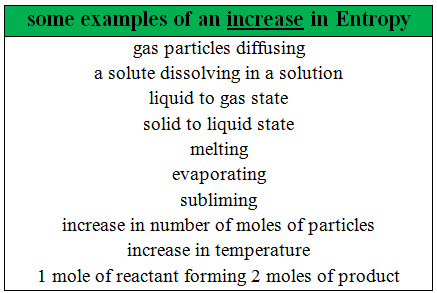 Also…”don’t be daft”Think right back to basics, the particle theory that you learnt about in junior Science... is the particle   movement becoming more random and disorderly?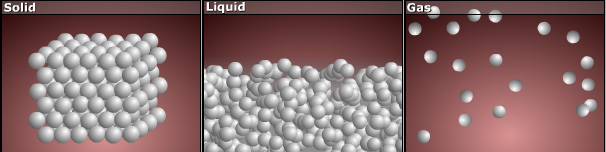 © 2018 https://www.chemical-minds.com